ENDS: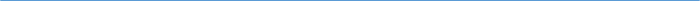 Barton Core Priorities/Strategic Plan Goals AGENDA/MINUTESAGENDA/MINUTESTeam NameBTACDate12/13/18Time3:30 p.m. – 4:30 p.m.LocationA113FacilitatorFacilitatorMichelle KaiserMichelle KaiserMichelle KaiserMichelle KaiserMichelle KaiserRecorderBrooke CookBrooke CookBrooke CookBrooke CookTeam membersTeam membersTeam membersTeam membersTeam membersTeam membersTeam membersTeam membersTeam membersTeam membersPresent  XAbsent   OPresent  XAbsent   OBrenda BrackBrenda BrackRenee DemelDiane EngleDiane EngleDiane EngleCristi GaleMichael HalbleibMichael HalbleibMichelle KaiserRandy KlingerRandy KlingerRandy KlingerClaudia MatherTodd MobrayTodd MobrayTodd MooreAmy OelkeAmy OelkeAmy OelkeMyrna PerkinsErin RenardErin RenardKurtis TealGuestsGuestsGuestsGuestsGuestsGuestsGuestsGuestsGuestsGuestsGuestsGuestsNew BusinessNew BusinessNew BusinessNew BusinessNew BusinessNew BusinessNew BusinessNew BusinessNew BusinessNew BusinessNew BusinessReporterCall to order and Agenda bashIntroductionsApproval of last meeting minutesNew Portal – Banner into the ECloudCyber Security Training – Banner – Banner 9 Self ServiceBOL Software – Examity updateEllucian Ethos IdentityInternal Website update – Muse no longer supported as of December 21, 2018Meeting in Jan and Feb – Will look at meeting times in Jan and Feb due to scheduling conflictsCall to order and Agenda bashIntroductionsApproval of last meeting minutesNew Portal – Banner into the ECloudCyber Security Training – Banner – Banner 9 Self ServiceBOL Software – Examity updateEllucian Ethos IdentityInternal Website update – Muse no longer supported as of December 21, 2018Meeting in Jan and Feb – Will look at meeting times in Jan and Feb due to scheduling conflictsCall to order and Agenda bashIntroductionsApproval of last meeting minutesNew Portal – Banner into the ECloudCyber Security Training – Banner – Banner 9 Self ServiceBOL Software – Examity updateEllucian Ethos IdentityInternal Website update – Muse no longer supported as of December 21, 2018Meeting in Jan and Feb – Will look at meeting times in Jan and Feb due to scheduling conflictsCall to order and Agenda bashIntroductionsApproval of last meeting minutesNew Portal – Banner into the ECloudCyber Security Training – Banner – Banner 9 Self ServiceBOL Software – Examity updateEllucian Ethos IdentityInternal Website update – Muse no longer supported as of December 21, 2018Meeting in Jan and Feb – Will look at meeting times in Jan and Feb due to scheduling conflictsCall to order and Agenda bashIntroductionsApproval of last meeting minutesNew Portal – Banner into the ECloudCyber Security Training – Banner – Banner 9 Self ServiceBOL Software – Examity updateEllucian Ethos IdentityInternal Website update – Muse no longer supported as of December 21, 2018Meeting in Jan and Feb – Will look at meeting times in Jan and Feb due to scheduling conflictsCall to order and Agenda bashIntroductionsApproval of last meeting minutesNew Portal – Banner into the ECloudCyber Security Training – Banner – Banner 9 Self ServiceBOL Software – Examity updateEllucian Ethos IdentityInternal Website update – Muse no longer supported as of December 21, 2018Meeting in Jan and Feb – Will look at meeting times in Jan and Feb due to scheduling conflictsCall to order and Agenda bashIntroductionsApproval of last meeting minutesNew Portal – Banner into the ECloudCyber Security Training – Banner – Banner 9 Self ServiceBOL Software – Examity updateEllucian Ethos IdentityInternal Website update – Muse no longer supported as of December 21, 2018Meeting in Jan and Feb – Will look at meeting times in Jan and Feb due to scheduling conflictsCall to order and Agenda bashIntroductionsApproval of last meeting minutesNew Portal – Banner into the ECloudCyber Security Training – Banner – Banner 9 Self ServiceBOL Software – Examity updateEllucian Ethos IdentityInternal Website update – Muse no longer supported as of December 21, 2018Meeting in Jan and Feb – Will look at meeting times in Jan and Feb due to scheduling conflictsCall to order and Agenda bashIntroductionsApproval of last meeting minutesNew Portal – Banner into the ECloudCyber Security Training – Banner – Banner 9 Self ServiceBOL Software – Examity updateEllucian Ethos IdentityInternal Website update – Muse no longer supported as of December 21, 2018Meeting in Jan and Feb – Will look at meeting times in Jan and Feb due to scheduling conflictsCall to order and Agenda bashIntroductionsApproval of last meeting minutesNew Portal – Banner into the ECloudCyber Security Training – Banner – Banner 9 Self ServiceBOL Software – Examity updateEllucian Ethos IdentityInternal Website update – Muse no longer supported as of December 21, 2018Meeting in Jan and Feb – Will look at meeting times in Jan and Feb due to scheduling conflictsCall to order and Agenda bashIntroductionsApproval of last meeting minutesNew Portal – Banner into the ECloudCyber Security Training – Banner – Banner 9 Self ServiceBOL Software – Examity updateEllucian Ethos IdentityInternal Website update – Muse no longer supported as of December 21, 2018Meeting in Jan and Feb – Will look at meeting times in Jan and Feb due to scheduling conflictsOld BusinessOld BusinessOld BusinessOld BusinessOld BusinessOld BusinessOld BusinessOld BusinessOld BusinessOld BusinessOld BusinessReporterClassroom Planning UpdateO365 Upgrade for Employees – UpdateO365 Upgrade for Students – UpdatePassword Manager – Last report using Dashlane, only works for web passwords, not local applicationsStrategic Plan update on IT projectsClassroom Planning UpdateO365 Upgrade for Employees – UpdateO365 Upgrade for Students – UpdatePassword Manager – Last report using Dashlane, only works for web passwords, not local applicationsStrategic Plan update on IT projectsClassroom Planning UpdateO365 Upgrade for Employees – UpdateO365 Upgrade for Students – UpdatePassword Manager – Last report using Dashlane, only works for web passwords, not local applicationsStrategic Plan update on IT projectsClassroom Planning UpdateO365 Upgrade for Employees – UpdateO365 Upgrade for Students – UpdatePassword Manager – Last report using Dashlane, only works for web passwords, not local applicationsStrategic Plan update on IT projectsClassroom Planning UpdateO365 Upgrade for Employees – UpdateO365 Upgrade for Students – UpdatePassword Manager – Last report using Dashlane, only works for web passwords, not local applicationsStrategic Plan update on IT projectsClassroom Planning UpdateO365 Upgrade for Employees – UpdateO365 Upgrade for Students – UpdatePassword Manager – Last report using Dashlane, only works for web passwords, not local applicationsStrategic Plan update on IT projectsClassroom Planning UpdateO365 Upgrade for Employees – UpdateO365 Upgrade for Students – UpdatePassword Manager – Last report using Dashlane, only works for web passwords, not local applicationsStrategic Plan update on IT projectsClassroom Planning UpdateO365 Upgrade for Employees – UpdateO365 Upgrade for Students – UpdatePassword Manager – Last report using Dashlane, only works for web passwords, not local applicationsStrategic Plan update on IT projectsClassroom Planning UpdateO365 Upgrade for Employees – UpdateO365 Upgrade for Students – UpdatePassword Manager – Last report using Dashlane, only works for web passwords, not local applicationsStrategic Plan update on IT projectsClassroom Planning UpdateO365 Upgrade for Employees – UpdateO365 Upgrade for Students – UpdatePassword Manager – Last report using Dashlane, only works for web passwords, not local applicationsStrategic Plan update on IT projectsClassroom Planning UpdateO365 Upgrade for Employees – UpdateO365 Upgrade for Students – UpdatePassword Manager – Last report using Dashlane, only works for web passwords, not local applicationsStrategic Plan update on IT projectsAction ItemsAction ItemsAction ItemsAction ItemsAction ItemsAction ItemsAction ItemsAction ItemsAction ItemsAction ItemsAction ItemsReporterESSENTIAL SKILLS                             REGIONAL WORKFORCE NEEDS   WORK PREPAREDNESS                    BARTON SERVICES AND REGIONAL LOCATIONSACADEMIC ADVANCEMENT             STRATEGIC PLAN“BARTON EXPERIENCE”CONTINGENCY PLANNINGDrive Student Success Emphasize Institutional Effectiveness1. Improve Student Success and Completion6. Develop, enhance, and align business processes2. Enhance the Quality of Teaching and Learning7. Provide a welcoming and safe environmentCultivate Community Engagement Optimize Employee Experience 3. Cultivate and Strengthen Partnerships8. Support a diverse culture in which employees are engaged and productive4. Reinforce Public Recognition of Barton Community College5. Provide Cultural and Learning Experiences for the community